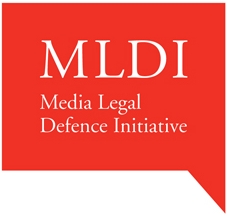   Application Form: West Africa Digital Rights and Freedom of Litigation Surgery1 – 5  July 2019 in Accra, GhanaThis is the application form for the Media Legal Defence Initiative (MLDI) West Digital Rights and Freedom of Expression Litigation Workshop. It comprises three sections all of which need to be completed. The boxes can be expanded to fit your responses. Please e-mail your completed application form by Midnight on Sunday 28 April 2019. Michael Moss Media Legal Defence InitiativeE-mail: michael.moss@mediadefence.orgTelephone/Skype interviews with shortlisted candidates will take place on 8, 9, or 10 May 2019. For information about how MLDI will use and protect your data, please see our privacy policy. APPLICATION FORMSECTION 1:  APPLICANT DETAILS SECTION 1:  APPLICANT DETAILS Given name(s): Surname:   Gender:  Age:  Organisation:  Organisation:  Address: Address: Country of residence:  Country of residence:  Mobile / WhatsApp number:  Office / other contact number: Skype address: Skype address: Email address: Email address: SECTION 2:  EXPERIENCEIn this section, respond to the following questions with relevant experience, giving examples where possible.What is your legal background and experience (e.g. relevant qualifications, area of practice, and general litigation experience)?What experience best describes your interest in and/or knowledge of digital rights and the right to online freedom of expression? (Feel free to provide more than one example.)What experience best demonstrates your knowledge of international or regional human rights law? (Feel free to provide more than one example.)SECTION 3: CASE DESCRIPTIONDuring the workshop participants will work on case studies, which will bring with them, involving a violation of the right to online freedom of expression. This can be a case that you are currently involved in or a case that you are considering litigating.It will suffice for participants who do not have a case that meets these criteria to identify a relevant law, practice or policy that they would like to challenge in court. However, such participants must demonstrate their ability and willingness to pursue the case after the workshop. Provide a brief case summary with details of the following:What is the case name (including case/application reference numbers)?What are the facts and/or circumstances of the case, and who is the client?What is the nature of the legal problem (i.e. what rights or interests are being violated, what law or policy is being relied on to violate these rights, what are the relevant themes being addressed in the case)?Is the case before national or international courts?At what stage is the case (please place an “x” next to the most appropriate)? Any other relevant information?